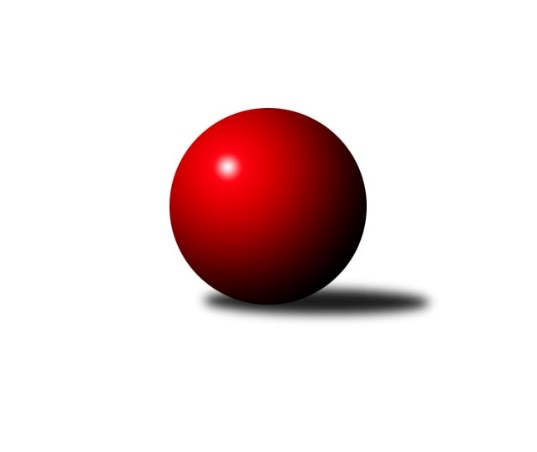 Č.20Ročník 2016/2017	23.5.2024 Krajský přebor KV 2016/2017Statistika 20. kolaTabulka družstev:		družstvo	záp	výh	rem	proh	skore	sety	průměr	body	plné	dorážka	chyby	1.	TJ Lomnice˝B˝	19	17	0	2	220 : 84 	(144.0 : 74.0)	2542	34	1757	786	35.2	2.	Jiskra Hazlov˝B˝	20	15	1	4	205 : 115 	(138.5 : 101.5)	2524	31	1747	777	38.8	3.	Kuželky Aš˝B˝	20	13	2	5	212 : 108 	(142.0 : 98.0)	2552	28	1755	797	32.8	4.	Sokol Teplá	20	11	2	7	184 : 136 	(132.5 : 107.5)	2532	24	1749	783	30.9	5.	Jiskra Šabina	19	10	0	9	166 : 138 	(125.0 : 103.0)	2505	20	1737	768	44.9	6.	Lokomotiva Cheb˝C˝	19	9	2	8	150 : 154 	(105.0 : 113.0)	2426	20	1695	731	45.3	7.	Slovan K.Vary˝B˝	20	8	3	9	152 : 168 	(108.0 : 120.0)	2462	19	1706	756	38.5	8.	TJ Lomnice˝C˝	19	7	1	11	140 : 164 	(103.0 : 115.0)	2421	15	1691	729	51.7	9.	SKK K.Vary˝B˝	19	7	1	11	136 : 168 	(108.5 : 119.5)	2459	15	1724	735	42.2	10.	TJ Jáchymov˝B˝	20	5	5	10	136 : 184 	(96.5 : 121.5)	2420	15	1699	722	43	11.	Lokomotiva Cheb˝D˝	17	3	2	12	91 : 181 	(77.0 : 127.0)	2396	8	1685	711	45.6	12.	SKK K.Vary˝C˝	18	0	1	17	48 : 240 	(68.0 : 148.0)	2347	1	1685	662	62.6Tabulka doma:		družstvo	záp	výh	rem	proh	skore	sety	průměr	body	maximum	minimum	1.	Kuželky Aš˝B˝	10	9	0	1	128 : 32 	(80.0 : 40.0)	2590	18	2675	2466	2.	TJ Lomnice˝B˝	10	9	0	1	116 : 44 	(76.0 : 34.0)	2506	18	2603	2428	3.	Lokomotiva Cheb˝C˝	9	7	1	1	93 : 51 	(58.5 : 49.5)	2508	15	2585	2371	4.	Jiskra Hazlov˝B˝	10	7	0	3	103 : 57 	(69.0 : 51.0)	2583	14	2651	2526	5.	Sokol Teplá	10	6	2	2	90 : 70 	(62.5 : 57.5)	2594	14	2663	2513	6.	Jiskra Šabina	9	6	0	3	90 : 54 	(60.5 : 47.5)	2441	12	2514	2385	7.	TJ Lomnice˝C˝	9	6	0	3	87 : 57 	(60.5 : 47.5)	2440	12	2537	2363	8.	TJ Jáchymov˝B˝	10	5	2	3	92 : 68 	(48.5 : 49.5)	2454	12	2547	2333	9.	Slovan K.Vary˝B˝	10	5	1	4	83 : 77 	(60.0 : 60.0)	2491	11	2582	2370	10.	SKK K.Vary˝B˝	10	5	1	4	83 : 77 	(64.0 : 56.0)	2457	11	2558	2389	11.	Lokomotiva Cheb˝D˝	8	2	2	4	52 : 76 	(42.5 : 53.5)	2504	6	2583	2423	12.	SKK K.Vary˝C˝	10	0	1	9	30 : 130 	(39.0 : 81.0)	2343	1	2436	2262Tabulka venku:		družstvo	záp	výh	rem	proh	skore	sety	průměr	body	maximum	minimum	1.	Jiskra Hazlov˝B˝	10	8	1	1	102 : 58 	(69.5 : 50.5)	2515	17	2613	2430	2.	TJ Lomnice˝B˝	9	8	0	1	104 : 40 	(68.0 : 40.0)	2547	16	2640	2485	3.	Sokol Teplá	10	5	0	5	94 : 66 	(70.0 : 50.0)	2524	10	2637	2408	4.	Kuželky Aš˝B˝	10	4	2	4	84 : 76 	(62.0 : 58.0)	2546	10	2651	2464	5.	Jiskra Šabina	10	4	0	6	76 : 84 	(64.5 : 55.5)	2514	8	2639	2391	6.	Slovan K.Vary˝B˝	10	3	2	5	69 : 91 	(48.0 : 60.0)	2458	8	2527	2363	7.	Lokomotiva Cheb˝C˝	10	2	1	7	57 : 103 	(46.5 : 63.5)	2420	5	2595	2276	8.	SKK K.Vary˝B˝	9	2	0	7	53 : 91 	(44.5 : 63.5)	2457	4	2546	2332	9.	TJ Lomnice˝C˝	10	1	1	8	53 : 107 	(42.5 : 67.5)	2418	3	2555	2311	10.	TJ Jáchymov˝B˝	10	0	3	7	44 : 116 	(48.0 : 72.0)	2416	3	2482	2299	11.	Lokomotiva Cheb˝D˝	9	1	0	8	39 : 105 	(34.5 : 73.5)	2378	2	2539	2201	12.	SKK K.Vary˝C˝	8	0	0	8	18 : 110 	(29.0 : 67.0)	2356	0	2416	2225Tabulka podzimní části:		družstvo	záp	výh	rem	proh	skore	sety	průměr	body	doma	venku	1.	TJ Lomnice˝B˝	11	11	0	0	140 : 36 	(84.0 : 38.0)	2556	22 	5 	0 	0 	6 	0 	0	2.	Jiskra Hazlov˝B˝	11	8	1	2	109 : 67 	(70.0 : 62.0)	2519	17 	4 	0 	2 	4 	1 	0	3.	Jiskra Šabina	11	8	0	3	113 : 63 	(78.0 : 54.0)	2503	16 	5 	0 	0 	3 	0 	3	4.	Kuželky Aš˝B˝	11	7	0	4	111 : 65 	(78.5 : 53.5)	2519	14 	5 	0 	1 	2 	0 	3	5.	Sokol Teplá	11	7	0	4	98 : 78 	(74.0 : 58.0)	2556	14 	5 	0 	1 	2 	0 	3	6.	Lokomotiva Cheb˝C˝	11	6	0	5	89 : 87 	(60.0 : 62.0)	2394	12 	5 	0 	1 	1 	0 	4	7.	TJ Lomnice˝C˝	11	4	1	6	86 : 90 	(59.5 : 62.5)	2414	9 	4 	0 	2 	0 	1 	4	8.	Slovan K.Vary˝B˝	11	3	2	6	78 : 98 	(63.5 : 68.5)	2428	8 	3 	1 	2 	0 	1 	4	9.	SKK K.Vary˝B˝	11	3	1	7	70 : 106 	(58.5 : 73.5)	2451	7 	2 	1 	2 	1 	0 	5	10.	TJ Jáchymov˝B˝	11	2	3	6	68 : 108 	(52.0 : 70.0)	2399	7 	2 	1 	2 	0 	2 	4	11.	Lokomotiva Cheb˝D˝	11	2	1	8	59 : 117 	(50.5 : 81.5)	2364	5 	1 	1 	3 	1 	0 	5	12.	SKK K.Vary˝C˝	11	0	1	10	35 : 141 	(43.5 : 88.5)	2357	1 	0 	1 	4 	0 	0 	6Tabulka jarní části:		družstvo	záp	výh	rem	proh	skore	sety	průměr	body	doma	venku	1.	Kuželky Aš˝B˝	9	6	2	1	101 : 43 	(63.5 : 44.5)	2576	14 	4 	0 	0 	2 	2 	1 	2.	Jiskra Hazlov˝B˝	9	7	0	2	96 : 48 	(68.5 : 39.5)	2532	14 	3 	0 	1 	4 	0 	1 	3.	TJ Lomnice˝B˝	8	6	0	2	80 : 48 	(60.0 : 36.0)	2516	12 	4 	0 	1 	2 	0 	1 	4.	Slovan K.Vary˝B˝	9	5	1	3	74 : 70 	(44.5 : 51.5)	2510	11 	2 	0 	2 	3 	1 	1 	5.	Sokol Teplá	9	4	2	3	86 : 58 	(58.5 : 49.5)	2518	10 	1 	2 	1 	3 	0 	2 	6.	SKK K.Vary˝B˝	8	4	0	4	66 : 62 	(50.0 : 46.0)	2471	8 	3 	0 	2 	1 	0 	2 	7.	Lokomotiva Cheb˝C˝	8	3	2	3	61 : 67 	(45.0 : 51.0)	2457	8 	2 	1 	0 	1 	1 	3 	8.	TJ Jáchymov˝B˝	9	3	2	4	68 : 76 	(44.5 : 51.5)	2426	8 	3 	1 	1 	0 	1 	3 	9.	TJ Lomnice˝C˝	8	3	0	5	54 : 74 	(43.5 : 52.5)	2432	6 	2 	0 	1 	1 	0 	4 	10.	Jiskra Šabina	8	2	0	6	53 : 75 	(47.0 : 49.0)	2493	4 	1 	0 	3 	1 	0 	3 	11.	Lokomotiva Cheb˝D˝	6	1	1	4	32 : 64 	(26.5 : 45.5)	2461	3 	1 	1 	1 	0 	0 	3 	12.	SKK K.Vary˝C˝	7	0	0	7	13 : 99 	(24.5 : 59.5)	2300	0 	0 	0 	5 	0 	0 	2 Zisk bodů pro družstvo:		jméno hráče	družstvo	body	zápasy	v %	dílčí body	sety	v %	1.	Petr Jedlička ml. 	Kuželky Aš˝B˝ 	36	/	18	(100%)		/		(%)	2.	Pavel Repčik 	Jiskra Hazlov˝B˝ 	31	/	20	(78%)		/		(%)	3.	Miroslav Knespl 	TJ Lomnice˝B˝ 	30	/	16	(94%)		/		(%)	4.	Miroslav Budil 	Lokomotiva Cheb˝C˝ 	30	/	20	(75%)		/		(%)	5.	Miroslav Pešťák 	Sokol Teplá 	28	/	19	(74%)		/		(%)	6.	Zuzana Kožíšková 	TJ Lomnice˝B˝ 	26	/	17	(76%)		/		(%)	7.	Jiří Flejšar 	TJ Lomnice˝C˝ 	26	/	18	(72%)		/		(%)	8.	Miroslava Poláčková 	Sokol Teplá 	26	/	19	(68%)		/		(%)	9.	Jiří Beneš st. 	Jiskra Šabina 	25	/	18	(69%)		/		(%)	10.	Ondřej Bína 	Jiskra Hazlov˝B˝ 	24	/	14	(86%)		/		(%)	11.	Jana Komancová 	Jiskra Hazlov˝B˝ 	24	/	17	(71%)		/		(%)	12.	Lucie Vajdíková 	TJ Lomnice˝B˝ 	24	/	18	(67%)		/		(%)	13.	Vladislav Urban 	Kuželky Aš˝B˝ 	23	/	16	(72%)		/		(%)	14.	Pavel Kučera 	Jiskra Šabina 	22	/	15	(73%)		/		(%)	15.	Luboš Axamský 	Sokol Teplá 	22	/	15	(73%)		/		(%)	16.	Vladimír Veselý st.	Kuželky Aš˝B˝ 	21	/	16	(66%)		/		(%)	17.	Jaromír Černý 	Jiskra Šabina 	21	/	18	(58%)		/		(%)	18.	Štefan Mrenica 	TJ Jáchymov˝B˝ 	20	/	15	(67%)		/		(%)	19.	Václav Zeman 	SKK K.Vary˝B˝ 	20	/	17	(59%)		/		(%)	20.	Pavel Schubert 	Lokomotiva Cheb˝D˝ 	20	/	17	(59%)		/		(%)	21.	Josef Volf 	TJ Lomnice˝C˝ 	20	/	18	(56%)		/		(%)	22.	David Repčik 	Jiskra Hazlov˝B˝ 	20	/	18	(56%)		/		(%)	23.	Jana Hamrová 	Lokomotiva Cheb˝C˝ 	20	/	20	(50%)		/		(%)	24.	Petr Málek 	Lokomotiva Cheb˝C˝ 	19	/	19	(50%)		/		(%)	25.	Tereza Štursová 	TJ Lomnice˝B˝ 	18	/	14	(64%)		/		(%)	26.	Martina Pospíšilová 	Kuželky Aš˝B˝ 	18	/	14	(64%)		/		(%)	27.	Věra Martincová 	TJ Lomnice˝B˝ 	18	/	15	(60%)		/		(%)	28.	Jaromír Valenta 	Sokol Teplá 	18	/	15	(60%)		/		(%)	29.	Dagmar Jedličková 	Kuželky Aš˝B˝ 	18	/	15	(60%)		/		(%)	30.	Pavel Repčik 	Jiskra Hazlov˝B˝ 	18	/	16	(56%)		/		(%)	31.	Johannes Luster 	Slovan K.Vary˝B˝ 	18	/	16	(56%)		/		(%)	32.	Gerhard Brandl 	Jiskra Šabina 	18	/	19	(47%)		/		(%)	33.	Eva Nováčková 	Lokomotiva Cheb˝C˝ 	18	/	19	(47%)		/		(%)	34.	Pavel Feksa 	Lokomotiva Cheb˝D˝ 	17	/	17	(50%)		/		(%)	35.	Miroslava Boková 	Sokol Teplá 	16	/	10	(80%)		/		(%)	36.	Ivana Nová 	TJ Jáchymov˝B˝ 	16	/	10	(80%)		/		(%)	37.	Zdeněk Loveček 	SKK K.Vary˝B˝ 	16	/	17	(47%)		/		(%)	38.	Rudolf Štěpanovský 	TJ Lomnice˝B˝ 	16	/	17	(47%)		/		(%)	39.	Jiří Beneš ml.	Jiskra Šabina 	16	/	17	(47%)		/		(%)	40.	Václav Čechura 	SKK K.Vary˝B˝ 	16	/	19	(42%)		/		(%)	41.	Vladimír Maxa 	TJ Jáchymov˝B˝ 	16	/	19	(42%)		/		(%)	42.	Petr Lidmila 	TJ Lomnice˝C˝ 	15	/	17	(44%)		/		(%)	43.	Vladimír Krýsl 	Lokomotiva Cheb˝C˝ 	15	/	20	(38%)		/		(%)	44.	František Mazák ml.	Kuželky Aš˝B˝ 	14	/	11	(64%)		/		(%)	45.	Martin Bezouška 	TJ Jáchymov˝B˝ 	14	/	12	(58%)		/		(%)	46.	Lukáš Kožíšek 	TJ Lomnice˝B˝ 	14	/	13	(54%)		/		(%)	47.	Václav Vieweg 	Kuželky Aš˝B˝ 	14	/	13	(54%)		/		(%)	48.	Jiří Jaroš 	Lokomotiva Cheb˝D˝ 	14	/	17	(41%)		/		(%)	49.	Roman Bláha 	Jiskra Šabina 	14	/	18	(39%)		/		(%)	50.	Lubomír Hromada 	TJ Lomnice˝C˝ 	14	/	18	(39%)		/		(%)	51.	Daniela Stašová 	Slovan K.Vary˝B˝ 	14	/	19	(37%)		/		(%)	52.	Jiří Velek 	Sokol Teplá 	14	/	20	(35%)		/		(%)	53.	Zdeňka Zmeškalová 	Slovan K.Vary˝B˝ 	13	/	15	(43%)		/		(%)	54.	Martina Sobotková 	SKK K.Vary˝B˝ 	13	/	17	(38%)		/		(%)	55.	Albert Kupčík 	TJ Lomnice˝C˝ 	12	/	10	(60%)		/		(%)	56.	Václav Veselý 	Kuželky Aš˝B˝ 	12	/	14	(43%)		/		(%)	57.	Pavel Boháč 	SKK K.Vary˝B˝ 	10	/	7	(71%)		/		(%)	58.	Tomáš Beck ml.	Slovan K.Vary˝B˝ 	10	/	7	(71%)		/		(%)	59.	Ladislav Urban 	SKK K.Vary˝C˝ 	10	/	8	(63%)		/		(%)	60.	Robert Žalud 	Slovan K.Vary˝B˝ 	10	/	11	(45%)		/		(%)	61.	Václav Šnajdr 	SKK K.Vary˝B˝ 	10	/	11	(45%)		/		(%)	62.	František Průša 	Slovan K.Vary˝B˝ 	10	/	15	(33%)		/		(%)	63.	Miroslav Špaček 	SKK K.Vary˝C˝ 	10	/	16	(31%)		/		(%)	64.	Luděk Štác 	TJ Jáchymov˝B˝ 	10	/	17	(29%)		/		(%)	65.	Pavel Pokorný 	Lokomotiva Cheb˝C˝ 	10	/	18	(28%)		/		(%)	66.	Josef Zvěřina 	TJ Lomnice˝C˝ 	10	/	18	(28%)		/		(%)	67.	Vladimír Čermák 	SKK K.Vary˝B˝ 	9	/	12	(38%)		/		(%)	68.	Michal Hric 	Lokomotiva Cheb˝D˝ 	8	/	6	(67%)		/		(%)	69.	Petr Bohmann 	Jiskra Hazlov˝B˝ 	8	/	7	(57%)		/		(%)	70.	Andrea Špačková 	Jiskra Hazlov˝B˝ 	8	/	8	(50%)		/		(%)	71.	Blanka Pešková 	SKK K.Vary˝C˝ 	8	/	11	(36%)		/		(%)	72.	Jiří Gabriško 	SKK K.Vary˝B˝ 	8	/	13	(31%)		/		(%)	73.	Jiří Šeda 	TJ Jáchymov˝B˝ 	8	/	14	(29%)		/		(%)	74.	Helena Gladavská 	Lokomotiva Cheb˝D˝ 	8	/	17	(24%)		/		(%)	75.	Marcel Toužimský 	Slovan K.Vary˝B˝ 	6	/	3	(100%)		/		(%)	76.	Miroslav Handšuh 	Slovan K.Vary˝B˝ 	6	/	4	(75%)		/		(%)	77.	Vladimír Lukeš 	TJ Jáchymov˝B˝ 	6	/	5	(60%)		/		(%)	78.	Petr Beseda 	Slovan K.Vary˝B˝ 	6	/	8	(38%)		/		(%)	79.	Daniel Hussar 	Lokomotiva Cheb˝D˝ 	6	/	13	(23%)		/		(%)	80.	Jaroslava Šnajdrová 	SKK K.Vary˝C˝ 	6	/	14	(21%)		/		(%)	81.	Jan Sázel 	SKK K.Vary˝C˝ 	5	/	4	(63%)		/		(%)	82.	Pavel Bránický 	Jiskra Hazlov˝B˝ 	4	/	2	(100%)		/		(%)	83.	Václav Strnad 	Lokomotiva Cheb˝D˝ 	4	/	2	(100%)		/		(%)	84.	Eduard Seidl 	Jiskra Šabina 	4	/	2	(100%)		/		(%)	85.	Jiří Šafr 	Slovan K.Vary˝B˝ 	4	/	2	(100%)		/		(%)	86.	Tomáš Janušík 	TJ Lomnice˝B˝ 	4	/	2	(100%)		/		(%)	87.	František Seidl 	Jiskra Šabina 	4	/	3	(67%)		/		(%)	88.	Zdeněk Hlavatý 	TJ Jáchymov˝B˝ 	4	/	5	(40%)		/		(%)	89.	Vlastimil Čegan 	TJ Jáchymov˝B˝ 	4	/	5	(40%)		/		(%)	90.	Petr Janda 	TJ Lomnice˝C˝ 	4	/	5	(40%)		/		(%)	91.	Jiří Kočan 	SKK K.Vary˝B˝ 	4	/	5	(40%)		/		(%)	92.	Jitka Jaloševská 	Sokol Teplá 	4	/	6	(33%)		/		(%)	93.	Jan Mandák 	Sokol Teplá 	4	/	10	(20%)		/		(%)	94.	Pavel Pazdera 	SKK K.Vary˝C˝ 	4	/	13	(15%)		/		(%)	95.	Vladimír Mišánek 	Kuželky Aš˝B˝ 	2	/	1	(100%)		/		(%)	96.	Jitka Laudátová 	Kuželky Aš˝B˝ 	2	/	1	(100%)		/		(%)	97.	Karoline Utikalová 	Jiskra Hazlov˝B˝ 	2	/	1	(100%)		/		(%)	98.	Petr Šimáček 	TJ Lomnice˝C˝ 	2	/	1	(100%)		/		(%)	99.	Tomáš Hervert 	TJ Lomnice˝B˝ 	2	/	1	(100%)		/		(%)	100.	Martin Schmitt 	Sokol Teplá 	2	/	1	(100%)		/		(%)	101.	Luboš Kratochvíl 	TJ Jáchymov˝B˝ 	2	/	1	(100%)		/		(%)	102.	Rudolf Schmmer 	TJ Lomnice˝C˝ 	2	/	1	(100%)		/		(%)	103.	Tomáš Seidl 	Jiskra Šabina 	2	/	1	(100%)		/		(%)	104.	Josef Bílek 	Sokol Teplá 	2	/	2	(50%)		/		(%)	105.	Růžena Kovačíková 	TJ Lomnice˝C˝ 	2	/	3	(33%)		/		(%)	106.	Vítězslav Vodehnal 	SKK K.Vary˝B˝ 	2	/	3	(33%)		/		(%)	107.	Václav Zápotočný 	Slovan K.Vary˝B˝ 	2	/	3	(33%)		/		(%)	108.	Hana Makarová 	TJ Jáchymov˝B˝ 	2	/	3	(33%)		/		(%)	109.	Kateřina Hlaváčová 	Slovan K.Vary˝B˝ 	2	/	4	(25%)		/		(%)	110.	Blanka Martínková 	SKK K.Vary˝C˝ 	2	/	4	(25%)		/		(%)	111.	František Živný 	TJ Jáchymov˝B˝ 	2	/	8	(13%)		/		(%)	112.	Jan Adam 	Lokomotiva Cheb˝D˝ 	2	/	14	(7%)		/		(%)	113.	Josef Vančo 	SKK K.Vary˝C˝ 	2	/	16	(6%)		/		(%)	114.	Jiří Flejsar 	TJ Lomnice˝C˝ 	1	/	1	(50%)		/		(%)	115.	JIŘÍ Hojsák 	Slovan K.Vary˝B˝ 	1	/	4	(13%)		/		(%)	116.	Jiří Mitáček st.	SKK K.Vary˝C˝ 	1	/	7	(7%)		/		(%)	117.	Anna Serbousková 	Jiskra Hazlov˝B˝ 	0	/	1	(0%)		/		(%)	118.	Karel Utíkal 	Jiskra Hazlov˝B˝ 	0	/	1	(0%)		/		(%)	119.	Monika Maňenová 	TJ Lomnice˝B˝ 	0	/	1	(0%)		/		(%)	120.	Libor Kupka 	SKK K.Vary˝C˝ 	0	/	1	(0%)		/		(%)	121.	Zdeněk Chvátal 	TJ Lomnice˝C˝ 	0	/	1	(0%)		/		(%)	122.	Pavel Pešek 	Jiskra Šabina 	0	/	1	(0%)		/		(%)	123.	Libuše Korbelová 	TJ Lomnice˝C˝ 	0	/	1	(0%)		/		(%)	124.	Petra Svobodová ml. 	Lokomotiva Cheb˝D˝ 	0	/	1	(0%)		/		(%)	125.	Jiří Matoušek 	Lokomotiva Cheb˝D˝ 	0	/	2	(0%)		/		(%)	126.	Marek Zvěřina 	Jiskra Šabina 	0	/	2	(0%)		/		(%)	127.	Michal Hric 	Lokomotiva Cheb˝C˝ 	0	/	2	(0%)		/		(%)	128.	Václav Flusser 	Sokol Teplá 	0	/	3	(0%)		/		(%)	129.	Michaela Čejková 	Slovan K.Vary˝B˝ 	0	/	3	(0%)		/		(%)	130.	Ivan Rambousek 	Lokomotiva Cheb˝C˝ 	0	/	3	(0%)		/		(%)	131.	Irena Balcarová 	SKK K.Vary˝C˝ 	0	/	5	(0%)		/		(%)	132.	Miroslava Utikalová 	Jiskra Hazlov˝B˝ 	0	/	10	(0%)		/		(%)Průměry na kuželnách:		kuželna	průměr	plné	dorážka	chyby	výkon na hráče	1.	Sokol Teplá, 1-4	2572	1773	799	34.5	(428.8)	2.	Hazlov, 1-4	2547	1751	796	39.9	(424.6)	3.	Kuželky Aš, 1-4	2517	1733	784	38.3	(419.5)	4.	Lokomotiva Cheb, 1-2	2499	1729	769	37.9	(416.6)	5.	Karlovy Vary, 1-4	2442	1714	727	46.7	(407.1)	6.	Jáchymov, 1-2	2439	1707	732	40.4	(406.6)	7.	Lomnice, 1-4	2437	1712	724	49.9	(406.2)	8.	TJ Šabina, 1-2	2430	1701	728	43.8	(405.1)Nejlepší výkony na kuželnách:Sokol Teplá, 1-4Sokol Teplá	2663	3. kolo	Miroslava Boková 	Sokol Teplá	511	3. koloSokol Teplá	2659	13. kolo	Jan Mandák 	Sokol Teplá	488	8. koloKuželky Aš˝B˝	2651	13. kolo	Pavel Kučera 	Jiskra Šabina	486	8. koloTJ Lomnice˝B˝	2640	10. kolo	Miroslava Boková 	Sokol Teplá	481	1. koloSokol Teplá	2635	8. kolo	Miroslava Boková 	Sokol Teplá	465	13. koloSokol Teplá	2618	1. kolo	František Průša 	Slovan K.Vary˝B˝	464	7. koloJiskra Hazlov˝B˝	2613	18. kolo	Miroslav Pešťák 	Sokol Teplá	464	13. koloSokol Teplá	2603	10. kolo	Miroslav Knespl 	TJ Lomnice˝B˝	463	10. koloLokomotiva Cheb˝C˝	2595	16. kolo	Petr Jedlička ml. 	Kuželky Aš˝B˝	462	13. koloJiskra Šabina	2582	8. kolo	Miroslav Špaček 	SKK K.Vary˝C˝	460	3. koloHazlov, 1-4Jiskra Hazlov˝B˝	2651	13. kolo	Petr Jedlička ml. 	Kuželky Aš˝B˝	509	17. koloKuželky Aš˝B˝	2632	17. kolo	Ondřej Bína 	Jiskra Hazlov˝B˝	503	15. koloJiskra Hazlov˝B˝	2629	15. kolo	Pavel Bránický 	Jiskra Hazlov˝B˝	487	13. koloJiskra Hazlov˝B˝	2623	17. kolo	Andrea Špačková 	Jiskra Hazlov˝B˝	485	11. koloTJ Lomnice˝B˝	2607	3. kolo	Pavel Repčik 	Jiskra Hazlov˝B˝	480	9. koloJiskra Hazlov˝B˝	2606	5. kolo	Andrea Špačková 	Jiskra Hazlov˝B˝	476	5. koloJiskra Hazlov˝B˝	2587	6. kolo	Petr Bohmann 	Jiskra Hazlov˝B˝	469	17. koloJiskra Hazlov˝B˝	2580	9. kolo	Jana Komancová 	Jiskra Hazlov˝B˝	463	9. koloJiskra Šabina	2561	1. kolo	Ondřej Bína 	Jiskra Hazlov˝B˝	463	6. koloSokol Teplá	2559	5. kolo	Vladimír Veselý st.	Kuželky Aš˝B˝	460	17. koloKuželky Aš, 1-4Kuželky Aš˝B˝	2675	16. kolo	Petr Jedlička ml. 	Kuželky Aš˝B˝	483	20. koloKuželky Aš˝B˝	2642	14. kolo	Petr Jedlička ml. 	Kuželky Aš˝B˝	480	1. koloKuželky Aš˝B˝	2632	20. kolo	Petr Jedlička ml. 	Kuželky Aš˝B˝	474	16. koloKuželky Aš˝B˝	2614	10. kolo	Petr Jedlička ml. 	Kuželky Aš˝B˝	472	14. koloKuželky Aš˝B˝	2599	8. kolo	Vladimír Veselý st.	Kuželky Aš˝B˝	471	4. koloKuželky Aš˝B˝	2585	18. kolo	Petr Jedlička ml. 	Kuželky Aš˝B˝	470	8. koloKuželky Aš˝B˝	2581	4. kolo	Petr Jedlička ml. 	Kuželky Aš˝B˝	464	10. koloKuželky Aš˝B˝	2575	2. kolo	David Repčik 	Jiskra Hazlov˝B˝	461	7. koloJiskra Hazlov˝B˝	2564	7. kolo	Petr Jedlička ml. 	Kuželky Aš˝B˝	459	2. koloSokol Teplá	2543	2. kolo	Dagmar Jedličková 	Kuželky Aš˝B˝	458	2. koloLokomotiva Cheb, 1-2Jiskra Šabina	2639	16. kolo	Václav Strnad 	Lokomotiva Cheb˝D˝	502	16. koloLokomotiva Cheb˝C˝	2585	10. kolo	Miroslav Budil 	Lokomotiva Cheb˝C˝	482	10. koloLokomotiva Cheb˝D˝	2583	9. kolo	Václav Veselý 	Kuželky Aš˝B˝	468	15. koloLokomotiva Cheb˝C˝	2564	17. kolo	Michal Hric 	Lokomotiva Cheb˝D˝	468	9. koloJiskra Šabina	2564	10. kolo	Miroslav Budil 	Lokomotiva Cheb˝C˝	466	5. koloTJ Lomnice˝B˝	2558	18. kolo	Blanka Pešková 	SKK K.Vary˝C˝	465	5. koloLokomotiva Cheb˝D˝	2546	16. kolo	Jana Hamrová 	Lokomotiva Cheb˝C˝	464	8. koloSokol Teplá	2539	11. kolo	Albert Kupčík 	TJ Lomnice˝C˝	461	17. koloLokomotiva Cheb˝D˝	2537	13. kolo	Miroslav Budil 	Lokomotiva Cheb˝C˝	461	6. koloLokomotiva Cheb˝D˝	2535	12. kolo	Miroslav Budil 	Lokomotiva Cheb˝C˝	461	15. koloKarlovy Vary, 1-4Sokol Teplá	2637	17. kolo	Petr Bohmann 	Jiskra Hazlov˝B˝	483	10. koloSlovan K.Vary˝B˝	2582	19. kolo	Petr Jedlička ml. 	Kuželky Aš˝B˝	468	12. koloJiskra Hazlov˝B˝	2568	16. kolo	Tomáš Beck ml.	Slovan K.Vary˝B˝	468	19. koloTJ Lomnice˝B˝	2567	13. kolo	Luboš Axamský 	Sokol Teplá	460	17. koloSokol Teplá	2566	12. kolo	Václav Zeman 	SKK K.Vary˝B˝	459	4. koloSlovan K.Vary˝B˝	2564	15. kolo	Vladimír Veselý st.	Kuželky Aš˝B˝	459	6. koloSKK K.Vary˝B˝	2558	18. kolo	Pavel Boháč 	SKK K.Vary˝B˝	458	18. koloTJ Lomnice˝B˝	2556	7. kolo	Pavel Boháč 	SKK K.Vary˝B˝	457	20. koloJiskra Šabina	2552	7. kolo	Pavel Repčik 	Jiskra Hazlov˝B˝	457	16. koloJiskra Hazlov˝B˝	2549	10. kolo	Václav Čechura 	SKK K.Vary˝B˝	456	11. koloJáchymov, 1-2Sokol Teplá	2557	9. kolo	Ivana Nová 	TJ Jáchymov˝B˝	464	19. koloTJ Jáchymov˝B˝	2547	14. kolo	Petr Jedlička ml. 	Kuželky Aš˝B˝	459	19. koloTJ Jáchymov˝B˝	2516	19. kolo	Zdeněk Hlavatý 	TJ Jáchymov˝B˝	456	14. koloKuželky Aš˝B˝	2516	19. kolo	Vladislav Urban 	Kuželky Aš˝B˝	450	19. koloTJ Jáchymov˝B˝	2498	9. kolo	Ivana Nová 	TJ Jáchymov˝B˝	450	2. koloTJ Lomnice˝B˝	2498	6. kolo	Martin Bezouška 	TJ Jáchymov˝B˝	446	6. koloJiskra Hazlov˝B˝	2476	2. kolo	Luboš Axamský 	Sokol Teplá	442	9. koloJiskra Šabina	2465	14. kolo	Ivana Nová 	TJ Jáchymov˝B˝	442	14. koloTJ Jáchymov˝B˝	2462	15. kolo	Štefan Mrenica 	TJ Jáchymov˝B˝	441	19. koloTJ Jáchymov˝B˝	2450	17. kolo	Gerhard Brandl 	Jiskra Šabina	440	14. koloLomnice, 1-4TJ Lomnice˝B˝	2603	5. kolo	Václav Zeman 	SKK K.Vary˝B˝	467	19. koloTJ Lomnice˝B˝	2576	4. kolo	Ondřej Bína 	Jiskra Hazlov˝B˝	463	14. koloTJ Lomnice˝B˝	2540	19. kolo	Zuzana Kožíšková 	TJ Lomnice˝B˝	461	12. koloTJ Lomnice˝C˝	2537	20. kolo	Růžena Kovačíková 	TJ Lomnice˝C˝	460	20. koloJiskra Hazlov˝B˝	2536	14. kolo	Lucie Vajdíková 	TJ Lomnice˝B˝	458	5. koloKuželky Aš˝B˝	2533	3. kolo	Petr Jedlička ml. 	Kuželky Aš˝B˝	457	9. koloTJ Lomnice˝B˝	2531	16. kolo	Lukáš Kožíšek 	TJ Lomnice˝B˝	456	16. koloTJ Lomnice˝C˝	2526	15. kolo	Miroslav Knespl 	TJ Lomnice˝B˝	451	4. koloTJ Lomnice˝B˝	2525	9. kolo	Miroslav Pešťák 	Sokol Teplá	450	15. koloKuželky Aš˝B˝	2517	9. kolo	Pavel Repčik 	Jiskra Hazlov˝B˝	449	14. koloTJ Šabina, 1-2Jiskra Šabina	2514	5. kolo	Vladimír Maxa 	TJ Jáchymov˝B˝	475	3. koloKuželky Aš˝B˝	2499	5. kolo	František Seidl 	Jiskra Šabina	469	15. koloTJ Lomnice˝B˝	2485	15. kolo	Jaromír Černý 	Jiskra Šabina	449	5. koloJiskra Šabina	2479	19. kolo	Pavel Boháč 	SKK K.Vary˝B˝	438	17. koloJiskra Šabina	2469	15. kolo	Gerhard Brandl 	Jiskra Šabina	438	11. koloSKK K.Vary˝B˝	2463	17. kolo	Petr Bohmann 	Jiskra Hazlov˝B˝	438	12. koloJiskra Šabina	2457	3. kolo	Jaromír Černý 	Jiskra Šabina	436	19. koloJiskra Šabina	2451	11. kolo	Miroslav Pešťák 	Sokol Teplá	435	19. koloTJ Jáchymov˝B˝	2438	3. kolo	Pavel Bránický 	Jiskra Hazlov˝B˝	433	12. koloJiskra Hazlov˝B˝	2433	12. kolo	Lukáš Kožíšek 	TJ Lomnice˝B˝	432	15. koloČetnost výsledků:	8.0 : 8.0	10x	6.0 : 10.0	10x	5.0 : 11.0	2x	4.0 : 12.0	12x	3.0 : 13.0	2x	2.0 : 14.0	11x	16.0 : 0.0	3x	14.0 : 2.0	20x	13.0 : 3.0	4x	12.0 : 4.0	21x	11.0 : 5.0	1x	10.0 : 6.0	18x	0.0 : 16.0	2x